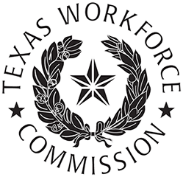 Texas Workforce CommissionCareer Schools and CollegesSchool Director Application  Texas Workforce CommissionCareer Schools and CollegesSchool Director Application  Texas Workforce CommissionCareer Schools and CollegesSchool Director Application  Texas Workforce CommissionCareer Schools and CollegesSchool Director Application  Texas Workforce CommissionCareer Schools and CollegesSchool Director Application  Texas Workforce CommissionCareer Schools and CollegesSchool Director Application  Texas Workforce CommissionCareer Schools and CollegesSchool Director Application  Texas Workforce CommissionCareer Schools and CollegesSchool Director Application  Texas Workforce CommissionCareer Schools and CollegesSchool Director Application  Texas Workforce CommissionCareer Schools and CollegesSchool Director Application  Texas Workforce CommissionCareer Schools and CollegesSchool Director Application  Texas Workforce CommissionCareer Schools and CollegesSchool Director Application  Texas Workforce CommissionCareer Schools and CollegesSchool Director Application  Please mail this form, CSC-186 Fee Sheet, and associate fees when completed to:TWC Career Schools and Colleges101 East 15th Street, Rm. 226T Austin, Texas 78778-0001Helpdesk: career.schools@twc.texas.gov   Please mail this form, CSC-186 Fee Sheet, and associate fees when completed to:TWC Career Schools and Colleges101 East 15th Street, Rm. 226T Austin, Texas 78778-0001Helpdesk: career.schools@twc.texas.gov   Please mail this form, CSC-186 Fee Sheet, and associate fees when completed to:TWC Career Schools and Colleges101 East 15th Street, Rm. 226T Austin, Texas 78778-0001Helpdesk: career.schools@twc.texas.gov   Please mail this form, CSC-186 Fee Sheet, and associate fees when completed to:TWC Career Schools and Colleges101 East 15th Street, Rm. 226T Austin, Texas 78778-0001Helpdesk: career.schools@twc.texas.gov   Please mail this form, CSC-186 Fee Sheet, and associate fees when completed to:TWC Career Schools and Colleges101 East 15th Street, Rm. 226T Austin, Texas 78778-0001Helpdesk: career.schools@twc.texas.gov   For TWC Use OnlyFor TWC Use OnlyFor TWC Use OnlyFor TWC Use OnlyFor TWC Use OnlyFor TWC Use OnlyFor TWC Use OnlyFor TWC Use OnlyFor TWC Use OnlyPlease mail this form, CSC-186 Fee Sheet, and associate fees when completed to:TWC Career Schools and Colleges101 East 15th Street, Rm. 226T Austin, Texas 78778-0001Helpdesk: career.schools@twc.texas.gov   Please mail this form, CSC-186 Fee Sheet, and associate fees when completed to:TWC Career Schools and Colleges101 East 15th Street, Rm. 226T Austin, Texas 78778-0001Helpdesk: career.schools@twc.texas.gov   Please mail this form, CSC-186 Fee Sheet, and associate fees when completed to:TWC Career Schools and Colleges101 East 15th Street, Rm. 226T Austin, Texas 78778-0001Helpdesk: career.schools@twc.texas.gov   Please mail this form, CSC-186 Fee Sheet, and associate fees when completed to:TWC Career Schools and Colleges101 East 15th Street, Rm. 226T Austin, Texas 78778-0001Helpdesk: career.schools@twc.texas.gov   Please mail this form, CSC-186 Fee Sheet, and associate fees when completed to:TWC Career Schools and Colleges101 East 15th Street, Rm. 226T Austin, Texas 78778-0001Helpdesk: career.schools@twc.texas.gov   Receipt Number:      Fee Paid:      Date Paid:      Date Assigned:      Initialed By:      Professional Conduct: Yes  No Receipt Number:      Fee Paid:      Date Paid:      Date Assigned:      Initialed By:      Professional Conduct: Yes  No Receipt Number:      Fee Paid:      Date Paid:      Date Assigned:      Initialed By:      Professional Conduct: Yes  No Receipt Number:      Fee Paid:      Date Paid:      Date Assigned:      Initialed By:      Professional Conduct: Yes  No Receipt Number:      Fee Paid:      Date Paid:      Date Assigned:      Initialed By:      Professional Conduct: Yes  No Receipt Number:      Fee Paid:      Date Paid:      Date Assigned:      Initialed By:      Professional Conduct: Yes  No Receipt Number:      Fee Paid:      Date Paid:      Date Assigned:      Initialed By:      Professional Conduct: Yes  No Receipt Number:      Fee Paid:      Date Paid:      Date Assigned:      Initialed By:      Professional Conduct: Yes  No Receipt Number:      Fee Paid:      Date Paid:      Date Assigned:      Initialed By:      Professional Conduct: Yes  No School Information  School Information  School Information  School Information  School Information  School Information  School Information  School Information  School Information  School Information  School Information  School Information  School Information  School Information  TWC is responsible for licensing and regulating private postsecondary educational institutions (also known as career schools and colleges), as required under Texas Education Code Chapter 132 and the TWC rules in Texas Administrative Code Chapter 807. Use this application to apply for School Director of a Career School or College.  TWC is responsible for licensing and regulating private postsecondary educational institutions (also known as career schools and colleges), as required under Texas Education Code Chapter 132 and the TWC rules in Texas Administrative Code Chapter 807. Use this application to apply for School Director of a Career School or College.  TWC is responsible for licensing and regulating private postsecondary educational institutions (also known as career schools and colleges), as required under Texas Education Code Chapter 132 and the TWC rules in Texas Administrative Code Chapter 807. Use this application to apply for School Director of a Career School or College.  TWC is responsible for licensing and regulating private postsecondary educational institutions (also known as career schools and colleges), as required under Texas Education Code Chapter 132 and the TWC rules in Texas Administrative Code Chapter 807. Use this application to apply for School Director of a Career School or College.  TWC is responsible for licensing and regulating private postsecondary educational institutions (also known as career schools and colleges), as required under Texas Education Code Chapter 132 and the TWC rules in Texas Administrative Code Chapter 807. Use this application to apply for School Director of a Career School or College.  TWC is responsible for licensing and regulating private postsecondary educational institutions (also known as career schools and colleges), as required under Texas Education Code Chapter 132 and the TWC rules in Texas Administrative Code Chapter 807. Use this application to apply for School Director of a Career School or College.  TWC is responsible for licensing and regulating private postsecondary educational institutions (also known as career schools and colleges), as required under Texas Education Code Chapter 132 and the TWC rules in Texas Administrative Code Chapter 807. Use this application to apply for School Director of a Career School or College.  TWC is responsible for licensing and regulating private postsecondary educational institutions (also known as career schools and colleges), as required under Texas Education Code Chapter 132 and the TWC rules in Texas Administrative Code Chapter 807. Use this application to apply for School Director of a Career School or College.  TWC is responsible for licensing and regulating private postsecondary educational institutions (also known as career schools and colleges), as required under Texas Education Code Chapter 132 and the TWC rules in Texas Administrative Code Chapter 807. Use this application to apply for School Director of a Career School or College.  TWC is responsible for licensing and regulating private postsecondary educational institutions (also known as career schools and colleges), as required under Texas Education Code Chapter 132 and the TWC rules in Texas Administrative Code Chapter 807. Use this application to apply for School Director of a Career School or College.  TWC is responsible for licensing and regulating private postsecondary educational institutions (also known as career schools and colleges), as required under Texas Education Code Chapter 132 and the TWC rules in Texas Administrative Code Chapter 807. Use this application to apply for School Director of a Career School or College.  TWC is responsible for licensing and regulating private postsecondary educational institutions (also known as career schools and colleges), as required under Texas Education Code Chapter 132 and the TWC rules in Texas Administrative Code Chapter 807. Use this application to apply for School Director of a Career School or College.  TWC is responsible for licensing and regulating private postsecondary educational institutions (also known as career schools and colleges), as required under Texas Education Code Chapter 132 and the TWC rules in Texas Administrative Code Chapter 807. Use this application to apply for School Director of a Career School or College.  TWC is responsible for licensing and regulating private postsecondary educational institutions (also known as career schools and colleges), as required under Texas Education Code Chapter 132 and the TWC rules in Texas Administrative Code Chapter 807. Use this application to apply for School Director of a Career School or College.  School Number:School Number:School Number:School Number:School Legal Name (please print):School Legal Name (please print):School Legal Name (please print):School Legal Name (please print):School Legal Name (please print):School Legal Name (please print):School Legal Name (please print):School Legal Name (please print):School Legal Name (please print):School Legal Name (please print):School Physical Address (Street 1):School Physical Address (Street 1):School Physical Address (Street 1):School Physical Address (Street 1):School Physical Address (Street 2):School Physical Address (Street 2):School Physical Address (Street 2):School Physical Address (Street 2):School Physical Address (Street 2):School Physical Address (Street 2):School Physical Address (Street 2):School Physical Address (Street 2):School Physical Address (Street 2):School Physical Address (Street 2):City:City:City:City:State:State:State:State:State:State:ZIP Code:ZIP Code:ZIP Code:ZIP Code:Applicant Information  Applicant Information  Applicant Information  Applicant Information  Applicant Information  Applicant Information  Applicant Information  Applicant Information  Applicant Information  Applicant Information  Applicant Information  Applicant Information  Applicant Information  Applicant Information  First Name (please print):First Name (please print):First Name (please print):Middle Name (please print):Middle Name (please print):Middle Name (please print):Middle Name (please print):Middle Name (please print):Middle Name (please print):Middle Name (please print):Middle Name (please print):Last Name (please print):Last Name (please print):Last Name (please print):Previous Names Used:      Previous Names Used:      Previous Names Used:      Previous Names Used:      Previous Names Used:      Previous Names Used:      Previous Names Used:      Previous Names Used:      Previous Names Used:      Previous Names Used:      Previous Names Used:      Previous Names Used:      Previous Names Used:      Previous Names Used:      Social Security Number:Social Security Number:Social Security Number:Social Security Number:Social Security Number:Social Security Number:Social Security Number:Social Security Number:Date of Birth:Date of Birth:Date of Birth:Date of Birth:Date of Birth:Date of Birth:Telephone Number:(   )      Telephone Number:(   )      Telephone Number:(   )      Telephone Number:(   )      Telephone Number:(   )      Telephone Number:(   )      Telephone Number:(   )      Telephone Number:(   )      Date of Employment as School Director:Date of Employment as School Director:Date of Employment as School Director:Date of Employment as School Director:Date of Employment as School Director:Date of Employment as School Director:Educational History  Educational History  Educational History  Educational History  Educational History  Educational History  Educational History  Educational History  Educational History  Educational History  Educational History  Educational History  Educational History  Educational History  Indicate the highest level of education you have achieved. Attach proof of your education, such as diplomas, certificates, and/or transcripts. Resume will not be accepted as proof.Indicate the highest level of education you have achieved. Attach proof of your education, such as diplomas, certificates, and/or transcripts. Resume will not be accepted as proof.Indicate the highest level of education you have achieved. Attach proof of your education, such as diplomas, certificates, and/or transcripts. Resume will not be accepted as proof.Indicate the highest level of education you have achieved. Attach proof of your education, such as diplomas, certificates, and/or transcripts. Resume will not be accepted as proof.Indicate the highest level of education you have achieved. Attach proof of your education, such as diplomas, certificates, and/or transcripts. Resume will not be accepted as proof.Indicate the highest level of education you have achieved. Attach proof of your education, such as diplomas, certificates, and/or transcripts. Resume will not be accepted as proof.Indicate the highest level of education you have achieved. Attach proof of your education, such as diplomas, certificates, and/or transcripts. Resume will not be accepted as proof.Indicate the highest level of education you have achieved. Attach proof of your education, such as diplomas, certificates, and/or transcripts. Resume will not be accepted as proof.Indicate the highest level of education you have achieved. Attach proof of your education, such as diplomas, certificates, and/or transcripts. Resume will not be accepted as proof.Indicate the highest level of education you have achieved. Attach proof of your education, such as diplomas, certificates, and/or transcripts. Resume will not be accepted as proof.Indicate the highest level of education you have achieved. Attach proof of your education, such as diplomas, certificates, and/or transcripts. Resume will not be accepted as proof.Indicate the highest level of education you have achieved. Attach proof of your education, such as diplomas, certificates, and/or transcripts. Resume will not be accepted as proof.Indicate the highest level of education you have achieved. Attach proof of your education, such as diplomas, certificates, and/or transcripts. Resume will not be accepted as proof.Indicate the highest level of education you have achieved. Attach proof of your education, such as diplomas, certificates, and/or transcripts. Resume will not be accepted as proof.Highest Level Achieved:Highest Level Achieved:School Name, Address, City, ZIP Code:School Name, Address, City, ZIP Code:School Name, Address, City, ZIP Code:Date Begun (mm/yy):Date Begun (mm/yy):Date Begun (mm/yy):Date Begun (mm/yy):Date Ended (mm/yy):Date Ended (mm/yy):Date Ended (mm/yy):Major and/or Minor:Major and/or Minor:If you answer Yes to A, B, C, or D below, complete form CSC-014B Professional Conduct. Sign the form and obtain the signature of a school official certifying the truth and accuracy of all statements made to explain the circumstances. Attach CSC-014B to this application and submit it with the other required documents. If you answer Yes to A, B, C, or D below, complete form CSC-014B Professional Conduct. Sign the form and obtain the signature of a school official certifying the truth and accuracy of all statements made to explain the circumstances. Attach CSC-014B to this application and submit it with the other required documents. If you answer Yes to A, B, C, or D below, complete form CSC-014B Professional Conduct. Sign the form and obtain the signature of a school official certifying the truth and accuracy of all statements made to explain the circumstances. Attach CSC-014B to this application and submit it with the other required documents. If you answer Yes to A, B, C, or D below, complete form CSC-014B Professional Conduct. Sign the form and obtain the signature of a school official certifying the truth and accuracy of all statements made to explain the circumstances. Attach CSC-014B to this application and submit it with the other required documents. If you answer Yes to A, B, C, or D below, complete form CSC-014B Professional Conduct. Sign the form and obtain the signature of a school official certifying the truth and accuracy of all statements made to explain the circumstances. Attach CSC-014B to this application and submit it with the other required documents. If you answer Yes to A, B, C, or D below, complete form CSC-014B Professional Conduct. Sign the form and obtain the signature of a school official certifying the truth and accuracy of all statements made to explain the circumstances. Attach CSC-014B to this application and submit it with the other required documents. If you answer Yes to A, B, C, or D below, complete form CSC-014B Professional Conduct. Sign the form and obtain the signature of a school official certifying the truth and accuracy of all statements made to explain the circumstances. Attach CSC-014B to this application and submit it with the other required documents. If you answer Yes to A, B, C, or D below, complete form CSC-014B Professional Conduct. Sign the form and obtain the signature of a school official certifying the truth and accuracy of all statements made to explain the circumstances. Attach CSC-014B to this application and submit it with the other required documents. If you answer Yes to A, B, C, or D below, complete form CSC-014B Professional Conduct. Sign the form and obtain the signature of a school official certifying the truth and accuracy of all statements made to explain the circumstances. Attach CSC-014B to this application and submit it with the other required documents. If you answer Yes to A, B, C, or D below, complete form CSC-014B Professional Conduct. Sign the form and obtain the signature of a school official certifying the truth and accuracy of all statements made to explain the circumstances. Attach CSC-014B to this application and submit it with the other required documents. If you answer Yes to A, B, C, or D below, complete form CSC-014B Professional Conduct. Sign the form and obtain the signature of a school official certifying the truth and accuracy of all statements made to explain the circumstances. Attach CSC-014B to this application and submit it with the other required documents. If you answer Yes to A, B, C, or D below, complete form CSC-014B Professional Conduct. Sign the form and obtain the signature of a school official certifying the truth and accuracy of all statements made to explain the circumstances. Attach CSC-014B to this application and submit it with the other required documents. If you answer Yes to A, B, C, or D below, complete form CSC-014B Professional Conduct. Sign the form and obtain the signature of a school official certifying the truth and accuracy of all statements made to explain the circumstances. Attach CSC-014B to this application and submit it with the other required documents. If you answer Yes to A, B, C, or D below, complete form CSC-014B Professional Conduct. Sign the form and obtain the signature of a school official certifying the truth and accuracy of all statements made to explain the circumstances. Attach CSC-014B to this application and submit it with the other required documents. Have you ever had a diploma, credential, license, or certificate denied, revoked, or suspended? Yes  No Have you ever been dismissed or asked to resign from any position for immoral or unprofessional conduct? Yes  No Have you ever been sued successfully for fraud or deceptive trade practice? Yes  No Have you ever been convicted of a felony or of a misdemeanor other than minor traffic offenses? Yes  No Have you ever had a diploma, credential, license, or certificate denied, revoked, or suspended? Yes  No Have you ever been dismissed or asked to resign from any position for immoral or unprofessional conduct? Yes  No Have you ever been sued successfully for fraud or deceptive trade practice? Yes  No Have you ever been convicted of a felony or of a misdemeanor other than minor traffic offenses? Yes  No Have you ever had a diploma, credential, license, or certificate denied, revoked, or suspended? Yes  No Have you ever been dismissed or asked to resign from any position for immoral or unprofessional conduct? Yes  No Have you ever been sued successfully for fraud or deceptive trade practice? Yes  No Have you ever been convicted of a felony or of a misdemeanor other than minor traffic offenses? Yes  No Have you ever had a diploma, credential, license, or certificate denied, revoked, or suspended? Yes  No Have you ever been dismissed or asked to resign from any position for immoral or unprofessional conduct? Yes  No Have you ever been sued successfully for fraud or deceptive trade practice? Yes  No Have you ever been convicted of a felony or of a misdemeanor other than minor traffic offenses? Yes  No Have you ever had a diploma, credential, license, or certificate denied, revoked, or suspended? Yes  No Have you ever been dismissed or asked to resign from any position for immoral or unprofessional conduct? Yes  No Have you ever been sued successfully for fraud or deceptive trade practice? Yes  No Have you ever been convicted of a felony or of a misdemeanor other than minor traffic offenses? Yes  No Have you ever had a diploma, credential, license, or certificate denied, revoked, or suspended? Yes  No Have you ever been dismissed or asked to resign from any position for immoral or unprofessional conduct? Yes  No Have you ever been sued successfully for fraud or deceptive trade practice? Yes  No Have you ever been convicted of a felony or of a misdemeanor other than minor traffic offenses? Yes  No Have you ever had a diploma, credential, license, or certificate denied, revoked, or suspended? Yes  No Have you ever been dismissed or asked to resign from any position for immoral or unprofessional conduct? Yes  No Have you ever been sued successfully for fraud or deceptive trade practice? Yes  No Have you ever been convicted of a felony or of a misdemeanor other than minor traffic offenses? Yes  No Have you ever had a diploma, credential, license, or certificate denied, revoked, or suspended? Yes  No Have you ever been dismissed or asked to resign from any position for immoral or unprofessional conduct? Yes  No Have you ever been sued successfully for fraud or deceptive trade practice? Yes  No Have you ever been convicted of a felony or of a misdemeanor other than minor traffic offenses? Yes  No Have you ever had a diploma, credential, license, or certificate denied, revoked, or suspended? Yes  No Have you ever been dismissed or asked to resign from any position for immoral or unprofessional conduct? Yes  No Have you ever been sued successfully for fraud or deceptive trade practice? Yes  No Have you ever been convicted of a felony or of a misdemeanor other than minor traffic offenses? Yes  No Have you ever had a diploma, credential, license, or certificate denied, revoked, or suspended? Yes  No Have you ever been dismissed or asked to resign from any position for immoral or unprofessional conduct? Yes  No Have you ever been sued successfully for fraud or deceptive trade practice? Yes  No Have you ever been convicted of a felony or of a misdemeanor other than minor traffic offenses? Yes  No Have you ever had a diploma, credential, license, or certificate denied, revoked, or suspended? Yes  No Have you ever been dismissed or asked to resign from any position for immoral or unprofessional conduct? Yes  No Have you ever been sued successfully for fraud or deceptive trade practice? Yes  No Have you ever been convicted of a felony or of a misdemeanor other than minor traffic offenses? Yes  No Have you ever had a diploma, credential, license, or certificate denied, revoked, or suspended? Yes  No Have you ever been dismissed or asked to resign from any position for immoral or unprofessional conduct? Yes  No Have you ever been sued successfully for fraud or deceptive trade practice? Yes  No Have you ever been convicted of a felony or of a misdemeanor other than minor traffic offenses? Yes  No Have you ever had a diploma, credential, license, or certificate denied, revoked, or suspended? Yes  No Have you ever been dismissed or asked to resign from any position for immoral or unprofessional conduct? Yes  No Have you ever been sued successfully for fraud or deceptive trade practice? Yes  No Have you ever been convicted of a felony or of a misdemeanor other than minor traffic offenses? Yes  No Have you ever had a diploma, credential, license, or certificate denied, revoked, or suspended? Yes  No Have you ever been dismissed or asked to resign from any position for immoral or unprofessional conduct? Yes  No Have you ever been sued successfully for fraud or deceptive trade practice? Yes  No Have you ever been convicted of a felony or of a misdemeanor other than minor traffic offenses? Yes  No Work Experience Information  Work Experience Information  Work Experience Information  Work Experience Information  Work Experience Information  Work Experience Information  Work Experience Information  Work Experience Information  Work Experience Information  Work Experience Information  Work Experience Information  Work Experience Information  Work Experience Information  Work Experience Information  Size of Career School (Select One): Small   or Large Size of Career School (Select One): Small   or Large Size of Career School (Select One): Small   or Large Size of Career School (Select One): Small   or Large Size of Career School (Select One): Small   or Large Size of Career School (Select One): Small   or Large Size of Career School (Select One): Small   or Large Size of Career School (Select One): Small   or Large Size of Career School (Select One): Small   or Large Size of Career School (Select One): Small   or Large Size of Career School (Select One): Small   or Large Size of Career School (Select One): Small   or Large Size of Career School (Select One): Small   or Large Size of Career School (Select One): Small   or Large Option 1: Check all that apply for large school.Total two years of experience as a director of a career school or college.  Total of five years of administrative experience Total of five years of management experience Option 2: Check all that apply for small school. Total with one year of experience in administration Total with one year of experience in management experience Option 1: Check all that apply for large school.Total two years of experience as a director of a career school or college.  Total of five years of administrative experience Total of five years of management experience Option 2: Check all that apply for small school. Total with one year of experience in administration Total with one year of experience in management experience Option 1: Check all that apply for large school.Total two years of experience as a director of a career school or college.  Total of five years of administrative experience Total of five years of management experience Option 2: Check all that apply for small school. Total with one year of experience in administration Total with one year of experience in management experience Option 1: Check all that apply for large school.Total two years of experience as a director of a career school or college.  Total of five years of administrative experience Total of five years of management experience Option 2: Check all that apply for small school. Total with one year of experience in administration Total with one year of experience in management experience Option 1: Check all that apply for large school.Total two years of experience as a director of a career school or college.  Total of five years of administrative experience Total of five years of management experience Option 2: Check all that apply for small school. Total with one year of experience in administration Total with one year of experience in management experience Option 1: Check all that apply for large school.Total two years of experience as a director of a career school or college.  Total of five years of administrative experience Total of five years of management experience Option 2: Check all that apply for small school. Total with one year of experience in administration Total with one year of experience in management experience Option 1: Check all that apply for large school.Total two years of experience as a director of a career school or college.  Total of five years of administrative experience Total of five years of management experience Option 2: Check all that apply for small school. Total with one year of experience in administration Total with one year of experience in management experience Option 1: Check all that apply for large school.Total two years of experience as a director of a career school or college.  Total of five years of administrative experience Total of five years of management experience Option 2: Check all that apply for small school. Total with one year of experience in administration Total with one year of experience in management experience Option 1: Check all that apply for large school.Total two years of experience as a director of a career school or college.  Total of five years of administrative experience Total of five years of management experience Option 2: Check all that apply for small school. Total with one year of experience in administration Total with one year of experience in management experience Option 1: Check all that apply for large school.Total two years of experience as a director of a career school or college.  Total of five years of administrative experience Total of five years of management experience Option 2: Check all that apply for small school. Total with one year of experience in administration Total with one year of experience in management experience Option 1: Check all that apply for large school.Total two years of experience as a director of a career school or college.  Total of five years of administrative experience Total of five years of management experience Option 2: Check all that apply for small school. Total with one year of experience in administration Total with one year of experience in management experience Option 1: Check all that apply for large school.Total two years of experience as a director of a career school or college.  Total of five years of administrative experience Total of five years of management experience Option 2: Check all that apply for small school. Total with one year of experience in administration Total with one year of experience in management experience Option 1: Check all that apply for large school.Total two years of experience as a director of a career school or college.  Total of five years of administrative experience Total of five years of management experience Option 2: Check all that apply for small school. Total with one year of experience in administration Total with one year of experience in management experience Option 1: Check all that apply for large school.Total two years of experience as a director of a career school or college.  Total of five years of administrative experience Total of five years of management experience Option 2: Check all that apply for small school. Total with one year of experience in administration Total with one year of experience in management experience Job Title (1) (please print):Job Title (1) (please print):Job Title (1) (please print):Job Title (1) (please print):Job Title (1) (please print):Job Title (1) (please print):Job Title (1) (please print):Start Date (mm/yy):Start Date (mm/yy):Start Date (mm/yy):Start Date (mm/yy):Start Date (mm/yy):Start Date (mm/yy):End Date (mm/yy):Employer Name:Employer Name:Employer Name:Employer Name:Employer Name:Employer Name:Employer Name:Employer Address:Employer Address:Employer Address:Employer Address:Employer Address:Employer Address:Employer Address:Supervisor First and Last Name:Supervisor First and Last Name:Supervisor First and Last Name:Supervisor First and Last Name:Supervisor First and Last Name:Supervisor First and Last Name:Supervisor First and Last Name:Supervisor Telephone Number:(   )      Supervisor Telephone Number:(   )      Supervisor Telephone Number:(   )      Supervisor Telephone Number:(   )      Supervisor Telephone Number:(   )      Supervisor Telephone Number:(   )      Supervisor Telephone Number:(   )      Describe your work experience (administration and/or management):Describe your work experience (administration and/or management):Describe your work experience (administration and/or management):Describe your work experience (administration and/or management):Describe your work experience (administration and/or management):Describe your work experience (administration and/or management):Describe your work experience (administration and/or management):Describe your work experience (administration and/or management):Describe your work experience (administration and/or management):Describe your work experience (administration and/or management):Describe your work experience (administration and/or management):Describe your work experience (administration and/or management):Describe your work experience (administration and/or management):Describe your work experience (administration and/or management):Job Title (2) (please print):Job Title (2) (please print):Job Title (2) (please print):Job Title (2) (please print):Job Title (2) (please print):Job Title (2) (please print):Job Title (2) (please print):Start Date (mm/yy):Start Date (mm/yy):Start Date (mm/yy):Start Date (mm/yy):Start Date (mm/yy):Start Date (mm/yy):End Date (mm/yy):Employer Name:Employer Name:Employer Name:Employer Name:Employer Name:Employer Name:Employer Name:Employer Address:Employer Address:Employer Address:Employer Address:Employer Address:Employer Address:Employer Address:Supervisor First and Last Name:Supervisor First and Last Name:Supervisor First and Last Name:Supervisor First and Last Name:Supervisor First and Last Name:Supervisor First and Last Name:Supervisor First and Last Name:Supervisor Telephone Number:(   )      Supervisor Telephone Number:(   )      Supervisor Telephone Number:(   )      Supervisor Telephone Number:(   )      Supervisor Telephone Number:(   )      Supervisor Telephone Number:(   )      Supervisor Telephone Number:(   )      Describe your work experience (administration and/or management):Describe your work experience (administration and/or management):Describe your work experience (administration and/or management):Describe your work experience (administration and/or management):Describe your work experience (administration and/or management):Describe your work experience (administration and/or management):Describe your work experience (administration and/or management):Describe your work experience (administration and/or management):Describe your work experience (administration and/or management):Describe your work experience (administration and/or management):Describe your work experience (administration and/or management):Describe your work experience (administration and/or management):Describe your work experience (administration and/or management):Describe your work experience (administration and/or management):Job Title (3) (please print):Job Title (3) (please print):Job Title (3) (please print):Job Title (3) (please print):Job Title (3) (please print):Job Title (3) (please print):Job Title (3) (please print):Start Date (mm/yy):Start Date (mm/yy):Start Date (mm/yy):Start Date (mm/yy):Start Date (mm/yy):Start Date (mm/yy):End Date (mm/yy):Employer Name:Employer Name:Employer Name:Employer Name:Employer Name:Employer Name:Employer Name:Employer Address:Employer Address:Employer Address:Employer Address:Employer Address:Employer Address:Employer Address:Supervisor First and Last Name:Supervisor First and Last Name:Supervisor First and Last Name:Supervisor First and Last Name:Supervisor First and Last Name:Supervisor First and Last Name:Supervisor First and Last Name:Supervisor Telephone Number:(   )      Supervisor Telephone Number:(   )      Supervisor Telephone Number:(   )      Supervisor Telephone Number:(   )      Supervisor Telephone Number:(   )      Supervisor Telephone Number:(   )      Supervisor Telephone Number:(   )      Describe your work experience (administration and/or management):Describe your work experience (administration and/or management):Describe your work experience (administration and/or management):Describe your work experience (administration and/or management):Describe your work experience (administration and/or management):Describe your work experience (administration and/or management):Describe your work experience (administration and/or management):Describe your work experience (administration and/or management):Describe your work experience (administration and/or management):Describe your work experience (administration and/or management):Describe your work experience (administration and/or management):Describe your work experience (administration and/or management):Describe your work experience (administration and/or management):Describe your work experience (administration and/or management):Applicant Certification  Applicant Certification  Applicant Certification  Applicant Certification  Applicant Certification  Applicant Certification  Applicant Certification  Applicant Certification  Applicant Certification  Applicant Certification  Applicant Certification  Applicant Certification  Applicant Certification  Applicant Certification  	I certify that the following statements are true and correct. I agree, consent, and direct that any person or entity maintaining information in any form relating to my criminal history shall release all information upon the request of the Texas Workforce Commission (TWC). I further agree and permit TWC to obtain from any person or entity information relating to my personal background, reputation, and character, and I expressly direct that any such person or entity release such information upon the request of TWC. I release, discharge, and exonerate TWC, its agents or representatives, and any person or entity so furnishing information from all liability of every kind arising. The foregoing consent and release are valid and binding while I am seeking or have received approval under the authority of Chapter 132 of the Texas Education Code.School directors are encouraged to take the Representative Training.	I certify that the following statements are true and correct. I agree, consent, and direct that any person or entity maintaining information in any form relating to my criminal history shall release all information upon the request of the Texas Workforce Commission (TWC). I further agree and permit TWC to obtain from any person or entity information relating to my personal background, reputation, and character, and I expressly direct that any such person or entity release such information upon the request of TWC. I release, discharge, and exonerate TWC, its agents or representatives, and any person or entity so furnishing information from all liability of every kind arising. The foregoing consent and release are valid and binding while I am seeking or have received approval under the authority of Chapter 132 of the Texas Education Code.School directors are encouraged to take the Representative Training.	I certify that the following statements are true and correct. I agree, consent, and direct that any person or entity maintaining information in any form relating to my criminal history shall release all information upon the request of the Texas Workforce Commission (TWC). I further agree and permit TWC to obtain from any person or entity information relating to my personal background, reputation, and character, and I expressly direct that any such person or entity release such information upon the request of TWC. I release, discharge, and exonerate TWC, its agents or representatives, and any person or entity so furnishing information from all liability of every kind arising. The foregoing consent and release are valid and binding while I am seeking or have received approval under the authority of Chapter 132 of the Texas Education Code.School directors are encouraged to take the Representative Training.	I certify that the following statements are true and correct. I agree, consent, and direct that any person or entity maintaining information in any form relating to my criminal history shall release all information upon the request of the Texas Workforce Commission (TWC). I further agree and permit TWC to obtain from any person or entity information relating to my personal background, reputation, and character, and I expressly direct that any such person or entity release such information upon the request of TWC. I release, discharge, and exonerate TWC, its agents or representatives, and any person or entity so furnishing information from all liability of every kind arising. The foregoing consent and release are valid and binding while I am seeking or have received approval under the authority of Chapter 132 of the Texas Education Code.School directors are encouraged to take the Representative Training.	I certify that the following statements are true and correct. I agree, consent, and direct that any person or entity maintaining information in any form relating to my criminal history shall release all information upon the request of the Texas Workforce Commission (TWC). I further agree and permit TWC to obtain from any person or entity information relating to my personal background, reputation, and character, and I expressly direct that any such person or entity release such information upon the request of TWC. I release, discharge, and exonerate TWC, its agents or representatives, and any person or entity so furnishing information from all liability of every kind arising. The foregoing consent and release are valid and binding while I am seeking or have received approval under the authority of Chapter 132 of the Texas Education Code.School directors are encouraged to take the Representative Training.	I certify that the following statements are true and correct. I agree, consent, and direct that any person or entity maintaining information in any form relating to my criminal history shall release all information upon the request of the Texas Workforce Commission (TWC). I further agree and permit TWC to obtain from any person or entity information relating to my personal background, reputation, and character, and I expressly direct that any such person or entity release such information upon the request of TWC. I release, discharge, and exonerate TWC, its agents or representatives, and any person or entity so furnishing information from all liability of every kind arising. The foregoing consent and release are valid and binding while I am seeking or have received approval under the authority of Chapter 132 of the Texas Education Code.School directors are encouraged to take the Representative Training.	I certify that the following statements are true and correct. I agree, consent, and direct that any person or entity maintaining information in any form relating to my criminal history shall release all information upon the request of the Texas Workforce Commission (TWC). I further agree and permit TWC to obtain from any person or entity information relating to my personal background, reputation, and character, and I expressly direct that any such person or entity release such information upon the request of TWC. I release, discharge, and exonerate TWC, its agents or representatives, and any person or entity so furnishing information from all liability of every kind arising. The foregoing consent and release are valid and binding while I am seeking or have received approval under the authority of Chapter 132 of the Texas Education Code.School directors are encouraged to take the Representative Training.	I certify that the following statements are true and correct. I agree, consent, and direct that any person or entity maintaining information in any form relating to my criminal history shall release all information upon the request of the Texas Workforce Commission (TWC). I further agree and permit TWC to obtain from any person or entity information relating to my personal background, reputation, and character, and I expressly direct that any such person or entity release such information upon the request of TWC. I release, discharge, and exonerate TWC, its agents or representatives, and any person or entity so furnishing information from all liability of every kind arising. The foregoing consent and release are valid and binding while I am seeking or have received approval under the authority of Chapter 132 of the Texas Education Code.School directors are encouraged to take the Representative Training.	I certify that the following statements are true and correct. I agree, consent, and direct that any person or entity maintaining information in any form relating to my criminal history shall release all information upon the request of the Texas Workforce Commission (TWC). I further agree and permit TWC to obtain from any person or entity information relating to my personal background, reputation, and character, and I expressly direct that any such person or entity release such information upon the request of TWC. I release, discharge, and exonerate TWC, its agents or representatives, and any person or entity so furnishing information from all liability of every kind arising. The foregoing consent and release are valid and binding while I am seeking or have received approval under the authority of Chapter 132 of the Texas Education Code.School directors are encouraged to take the Representative Training.	I certify that the following statements are true and correct. I agree, consent, and direct that any person or entity maintaining information in any form relating to my criminal history shall release all information upon the request of the Texas Workforce Commission (TWC). I further agree and permit TWC to obtain from any person or entity information relating to my personal background, reputation, and character, and I expressly direct that any such person or entity release such information upon the request of TWC. I release, discharge, and exonerate TWC, its agents or representatives, and any person or entity so furnishing information from all liability of every kind arising. The foregoing consent and release are valid and binding while I am seeking or have received approval under the authority of Chapter 132 of the Texas Education Code.School directors are encouraged to take the Representative Training.	I certify that the following statements are true and correct. I agree, consent, and direct that any person or entity maintaining information in any form relating to my criminal history shall release all information upon the request of the Texas Workforce Commission (TWC). I further agree and permit TWC to obtain from any person or entity information relating to my personal background, reputation, and character, and I expressly direct that any such person or entity release such information upon the request of TWC. I release, discharge, and exonerate TWC, its agents or representatives, and any person or entity so furnishing information from all liability of every kind arising. The foregoing consent and release are valid and binding while I am seeking or have received approval under the authority of Chapter 132 of the Texas Education Code.School directors are encouraged to take the Representative Training.	I certify that the following statements are true and correct. I agree, consent, and direct that any person or entity maintaining information in any form relating to my criminal history shall release all information upon the request of the Texas Workforce Commission (TWC). I further agree and permit TWC to obtain from any person or entity information relating to my personal background, reputation, and character, and I expressly direct that any such person or entity release such information upon the request of TWC. I release, discharge, and exonerate TWC, its agents or representatives, and any person or entity so furnishing information from all liability of every kind arising. The foregoing consent and release are valid and binding while I am seeking or have received approval under the authority of Chapter 132 of the Texas Education Code.School directors are encouraged to take the Representative Training.	I certify that the following statements are true and correct. I agree, consent, and direct that any person or entity maintaining information in any form relating to my criminal history shall release all information upon the request of the Texas Workforce Commission (TWC). I further agree and permit TWC to obtain from any person or entity information relating to my personal background, reputation, and character, and I expressly direct that any such person or entity release such information upon the request of TWC. I release, discharge, and exonerate TWC, its agents or representatives, and any person or entity so furnishing information from all liability of every kind arising. The foregoing consent and release are valid and binding while I am seeking or have received approval under the authority of Chapter 132 of the Texas Education Code.School directors are encouraged to take the Representative Training.	I certify that the following statements are true and correct. I agree, consent, and direct that any person or entity maintaining information in any form relating to my criminal history shall release all information upon the request of the Texas Workforce Commission (TWC). I further agree and permit TWC to obtain from any person or entity information relating to my personal background, reputation, and character, and I expressly direct that any such person or entity release such information upon the request of TWC. I release, discharge, and exonerate TWC, its agents or representatives, and any person or entity so furnishing information from all liability of every kind arising. The foregoing consent and release are valid and binding while I am seeking or have received approval under the authority of Chapter 132 of the Texas Education Code.School directors are encouraged to take the Representative Training.Applicants Signature:X    Applicants Signature:X    Applicants Signature:X    Applicants Signature:X    Applicants Signature:X    Applicants Signature:X    Date:X    Date:X    Date:X    Date:X    Date:X    Date:X    Date:X    Date:X    School Authorized Official Certification  School Authorized Official Certification  School Authorized Official Certification  School Authorized Official Certification  School Authorized Official Certification  School Authorized Official Certification  School Authorized Official Certification  School Authorized Official Certification  School Authorized Official Certification  School Authorized Official Certification  School Authorized Official Certification  School Authorized Official Certification  School Authorized Official Certification  School Authorized Official Certification  	As an officer, principal owner or board member, I have carefully reviewed and verified the qualifications of the proposed employee and his/her statements contained on this application. To the best of my knowledge and belief, he/she is qualified for the position as required by the rules for Texas Career Schools and Colleges, Section 807.62(b).	As an officer, principal owner or board member, I have carefully reviewed and verified the qualifications of the proposed employee and his/her statements contained on this application. To the best of my knowledge and belief, he/she is qualified for the position as required by the rules for Texas Career Schools and Colleges, Section 807.62(b).	As an officer, principal owner or board member, I have carefully reviewed and verified the qualifications of the proposed employee and his/her statements contained on this application. To the best of my knowledge and belief, he/she is qualified for the position as required by the rules for Texas Career Schools and Colleges, Section 807.62(b).	As an officer, principal owner or board member, I have carefully reviewed and verified the qualifications of the proposed employee and his/her statements contained on this application. To the best of my knowledge and belief, he/she is qualified for the position as required by the rules for Texas Career Schools and Colleges, Section 807.62(b).	As an officer, principal owner or board member, I have carefully reviewed and verified the qualifications of the proposed employee and his/her statements contained on this application. To the best of my knowledge and belief, he/she is qualified for the position as required by the rules for Texas Career Schools and Colleges, Section 807.62(b).	As an officer, principal owner or board member, I have carefully reviewed and verified the qualifications of the proposed employee and his/her statements contained on this application. To the best of my knowledge and belief, he/she is qualified for the position as required by the rules for Texas Career Schools and Colleges, Section 807.62(b).	As an officer, principal owner or board member, I have carefully reviewed and verified the qualifications of the proposed employee and his/her statements contained on this application. To the best of my knowledge and belief, he/she is qualified for the position as required by the rules for Texas Career Schools and Colleges, Section 807.62(b).	As an officer, principal owner or board member, I have carefully reviewed and verified the qualifications of the proposed employee and his/her statements contained on this application. To the best of my knowledge and belief, he/she is qualified for the position as required by the rules for Texas Career Schools and Colleges, Section 807.62(b).	As an officer, principal owner or board member, I have carefully reviewed and verified the qualifications of the proposed employee and his/her statements contained on this application. To the best of my knowledge and belief, he/she is qualified for the position as required by the rules for Texas Career Schools and Colleges, Section 807.62(b).	As an officer, principal owner or board member, I have carefully reviewed and verified the qualifications of the proposed employee and his/her statements contained on this application. To the best of my knowledge and belief, he/she is qualified for the position as required by the rules for Texas Career Schools and Colleges, Section 807.62(b).	As an officer, principal owner or board member, I have carefully reviewed and verified the qualifications of the proposed employee and his/her statements contained on this application. To the best of my knowledge and belief, he/she is qualified for the position as required by the rules for Texas Career Schools and Colleges, Section 807.62(b).	As an officer, principal owner or board member, I have carefully reviewed and verified the qualifications of the proposed employee and his/her statements contained on this application. To the best of my knowledge and belief, he/she is qualified for the position as required by the rules for Texas Career Schools and Colleges, Section 807.62(b).	As an officer, principal owner or board member, I have carefully reviewed and verified the qualifications of the proposed employee and his/her statements contained on this application. To the best of my knowledge and belief, he/she is qualified for the position as required by the rules for Texas Career Schools and Colleges, Section 807.62(b).	As an officer, principal owner or board member, I have carefully reviewed and verified the qualifications of the proposed employee and his/her statements contained on this application. To the best of my knowledge and belief, he/she is qualified for the position as required by the rules for Texas Career Schools and Colleges, Section 807.62(b).Owner or Owner Designee Signature:X    Owner or Owner Designee Signature:X    Owner or Owner Designee Signature:X    Owner or Owner Designee Signature:X    Owner or Owner Designee Signature:X    Owner or Owner Designee Signature:X    Date:X    Date:X    Date:X    Date:X    Date:X    Date:X    Date:X    Date:X    Are you appointing a designated liaison other than who is approved? Yes  No If yes, complete and submit form CSC-002DL Appointed Designated Liaison.Are you appointing a designated liaison other than who is approved? Yes  No If yes, complete and submit form CSC-002DL Appointed Designated Liaison.Are you appointing a designated liaison other than who is approved? Yes  No If yes, complete and submit form CSC-002DL Appointed Designated Liaison.Are you appointing a designated liaison other than who is approved? Yes  No If yes, complete and submit form CSC-002DL Appointed Designated Liaison.Are you appointing a designated liaison other than who is approved? Yes  No If yes, complete and submit form CSC-002DL Appointed Designated Liaison.Are you appointing a designated liaison other than who is approved? Yes  No If yes, complete and submit form CSC-002DL Appointed Designated Liaison.Are you appointing a designated liaison other than who is approved? Yes  No If yes, complete and submit form CSC-002DL Appointed Designated Liaison.Are you appointing a designated liaison other than who is approved? Yes  No If yes, complete and submit form CSC-002DL Appointed Designated Liaison.Are you appointing a designated liaison other than who is approved? Yes  No If yes, complete and submit form CSC-002DL Appointed Designated Liaison.Are you appointing a designated liaison other than who is approved? Yes  No If yes, complete and submit form CSC-002DL Appointed Designated Liaison.Are you appointing a designated liaison other than who is approved? Yes  No If yes, complete and submit form CSC-002DL Appointed Designated Liaison.Are you appointing a designated liaison other than who is approved? Yes  No If yes, complete and submit form CSC-002DL Appointed Designated Liaison.Are you appointing a designated liaison other than who is approved? Yes  No If yes, complete and submit form CSC-002DL Appointed Designated Liaison.Are you appointing a designated liaison other than who is approved? Yes  No If yes, complete and submit form CSC-002DL Appointed Designated Liaison.NotaryNotaryNotaryNotaryNotaryNotaryNotaryNotaryNotaryNotaryNotaryNotaryNotaryNotaryState of: State of: State of: State of: State of: State of: State of: County of:   County of:   County of:   County of:   County of:   County of:   County of:   where witnessed. Subscribed and sworn to me this (mm/dd/yyy):   where witnessed. Subscribed and sworn to me this (mm/dd/yyy):   where witnessed. Subscribed and sworn to me this (mm/dd/yyy):   where witnessed. Subscribed and sworn to me this (mm/dd/yyy):   where witnessed. Subscribed and sworn to me this (mm/dd/yyy):   where witnessed. Subscribed and sworn to me this (mm/dd/yyy):   where witnessed. Subscribed and sworn to me this (mm/dd/yyy):   where witnessed. Subscribed and sworn to me this (mm/dd/yyy):   where witnessed. Subscribed and sworn to me this (mm/dd/yyy):   where witnessed. Subscribed and sworn to me this (mm/dd/yyy):   where witnessed. Subscribed and sworn to me this (mm/dd/yyy):   where witnessed. Subscribed and sworn to me this (mm/dd/yyy):   where witnessed. Subscribed and sworn to me this (mm/dd/yyy):   where witnessed. Subscribed and sworn to me this (mm/dd/yyy):   My commission expires: (mm/dd/yyyy):  My commission expires: (mm/dd/yyyy):  My commission expires: (mm/dd/yyyy):  My commission expires: (mm/dd/yyyy):  My commission expires: (mm/dd/yyyy):  My commission expires: (mm/dd/yyyy):  My commission expires: (mm/dd/yyyy):  Notary Signature:   Notary Signature:   Notary Signature:   Notary Signature:   Notary Signature:   Notary Signature:   Notary Signature:   STAMP/SEAL:STAMP/SEAL:STAMP/SEAL:STAMP/SEAL:STAMP/SEAL:STAMP/SEAL:STAMP/SEAL:STAMP/SEAL:STAMP/SEAL:STAMP/SEAL:STAMP/SEAL:STAMP/SEAL:STAMP/SEAL:STAMP/SEAL: